План работы дистанционного обучения в 9 классе на время карантина с 06.04. по 30.04.2020 в МКОУ «Новолакская СОШ №1»Русский языкЛитератураАнглийский языкive.АлгебраПримечание для учащихся 9-х классов, сдающих ОГЭ:видеоуроке преподаватель говорит, что это задание №13 ОГЭ по информатике. Но это было в прошлые годы. В 2020 учебном году в содержание ОГЭ внесены изменения. И теперь это задание под №10.ОбществознаниеИсторияФизикаГеографияhttp://worldgeo.ruhttp://gosrf.ru/regionlistwww/demographia.ruБиология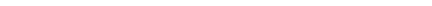 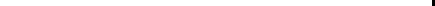 ХимияТема: ОБОБЩЕНИЕ ЗНАНИЙ ПО ХИМИИ ЗА КУРС ОСНОВНОЙ ШКОЛЫ (12 часов).ФизкультураОБЖнациональная безопасность России.№Наименование разделов и темНаименование разделов и темНаименование разделов и темНаименование разделов и темКол-воДомашнееДомашнееДомашнееДомашнееДомашнееДомашнееДомашнееДомашнееДомашнееДомашнееп/пуроковзаданиезаданиезаданиезаданиезаданиезаданиезаданиезаданиезаданиезадание1Употребление союзной (сочини тельной иУпотребление союзной (сочини тельной иУпотребление союзной (сочини тельной иУпотребление союзной (сочини тельной и1П.37, упр.212П.37, упр.212П.37, упр.212П.37, упр.212П.37, упр.212П.37, упр.212П.37, упр.212П.37, упр.212П.37, упр.212П.37, упр.212подчинительной) и бессоюзной связи в сложныхподчинительной) и бессоюзной связи в сложныхподчинительной) и бессоюзной связи в сложныхподчинительной) и бессоюзной связи в сложныхподчинительной) и бессоюзной связи в сложныхпредложенияхпредложениях2Знаки препинания в сложных предложениях сЗнаки препинания в сложных предложениях сЗнаки препинания в сложных предложениях сЗнаки препинания в сложных предложениях с1П.38, упр.216П.38, упр.216П.38, упр.216П.38, упр.216П.38, упр.216П.38, упр.216П.38, упр.216П.38, упр.216П.38, упр.216П.38, упр.216различными видами связиразличными видами связи3Знаки препинания в сложных предложениях сЗнаки препинания в сложных предложениях сЗнаки препинания в сложных предложениях сЗнаки препинания в сложных предложениях с1П.38, упр.217П.38, упр.217П.38, упр.217П.38, упр.217П.38, упр.217П.38, упр.217П.38, упр.217П.38, упр.217П.38, упр.217П.38, упр.217различными видами связиразличными видами связи4Синтаксический разбор сложного предложенияСинтаксический разбор сложного предложенияСинтаксический разбор сложного предложенияСинтаксический разбор сложного предложения1П.39, упр. 218 (3,4)П.39, упр. 218 (3,4)П.39, упр. 218 (3,4)П.39, упр. 218 (3,4)П.39, упр. 218 (3,4)П.39, упр. 218 (3,4)П.39, упр. 218 (3,4)П.39, упр. 218 (3,4)П.39, упр. 218 (3,4)П.39, упр. 218 (3,4)с различными видами связис различными видами связи5Пунктуационный разбор сложного предложенияПунктуационный разбор сложного предложенияПунктуационный разбор сложного предложенияПунктуационный разбор сложного предложенияПунктуационный разбор сложного предложения1П.39, упр. 218 (1,2)П.39, упр. 218 (1,2)П.39, упр. 218 (1,2)П.39, упр. 218 (1,2)П.39, упр. 218 (1,2)П.39, упр. 218 (1,2)П.39, упр. 218 (1,2)П.39, упр. 218 (1,2)П.39, упр. 218 (1,2)П.39, упр. 218 (1,2)с различными видами связис различными видами связи6Публичная речьПубличная речь1П.40, упр.220П.40, упр.220П.40, упр.220П.40, упр.220П.40, упр.220П.40, упр.220П.40, упр.220П.40, упр.220П.40, упр.220П.40, упр.2207Р/р. Публичное выступление на темуР/р. Публичное выступление на темуР/р. Публичное выступление на темуР/р. Публичное выступление на тему1П.40, упр.221, контрольныеП.40, упр.221, контрольныеП.40, упр.221, контрольныеП.40, упр.221, контрольныеП.40, упр.221, контрольныеП.40, упр.221, контрольныеП.40, упр.221, контрольныеП.40, упр.221, контрольныеП.40, упр.221, контрольныеП.40, упр.221, контрольные«Взрослые и мы»«Взрослые и мы»вопросы и задания, с.155вопросы и задания, с.155вопросы и задания, с.155вопросы и задания, с.155вопросы и задания, с.155вопросы и задания, с.155вопросы и задания, с.155вопросы и задания, с.155вопросы и задания, с.155вопросы и задания, с.1558Повторение. Фонетика и графика.Повторение. Фонетика и графика.Повторение. Фонетика и графика.Повторение. Фонетика и графика.1П.41, упр.230П.41, упр.230П.41, упр.230П.41, упр.230П.41, упр.230П.41, упр.230П.41, упр.230П.41, упр.230П.41, упр.230П.41, упр.2309Повторение. Лексикология и фразеология.Повторение. Лексикология и фразеология.Повторение. Лексикология и фразеология.Повторение. Лексикология и фразеология.1П.42, упр.234П.42, упр.234П.42, упр.234П.42, упр.234П.42, упр.234П.42, упр.234П.42, упр.234П.42, упр.234П.42, упр.234П.42, упр.23410Повторение. Морфемика и словообразованиеПовторение. Морфемика и словообразованиеПовторение. Морфемика и словообразованиеПовторение. Морфемика и словообразование1П.43, 44, упр.241,243П.43, 44, упр.241,243П.43, 44, упр.241,243П.43, 44, упр.241,243П.43, 44, упр.241,243П.43, 44, упр.241,243П.43, 44, упр.241,243П.43, 44, упр.241,243П.43, 44, упр.241,243П.43, 44, упр.241,24311Повторение. Морфология.Повторение. Морфология.1Повторить способы сжатияПовторить способы сжатияПовторить способы сжатияПовторить способы сжатияПовторить способы сжатияПовторить способы сжатияПовторить способы сжатияПовторить способы сжатияПовторить способы сжатияПовторить способы сжатиятекстатекстатекстатекстатекстатекстатекстатекстатекстатекста12Морфология и синтаксисМорфология и синтаксис1П.45, 46, упр. 248, составитьП.45, 46, упр. 248, составитьП.45, 46, упр. 248, составитьП.45, 46, упр. 248, составитьП.45, 46, упр. 248, составитьП.45, 46, упр. 248, составитьП.45, 46, упр. 248, составитьП.45, 46, упр. 248, составитьП.45, 46, упр. 248, составитьП.45, 46, упр. 248, составитьконспект п.46.конспект п.46.конспект п.46.конспект п.46.конспект п.46.конспект п.46.конспект п.46.конспект п.46.конспект п.46.конспект п.46.Элективный курсЭлективный курсЭлективный курсЭлективный курсЭлективный курсЭлективный курс№Наименование разделов и темКол-воДомашнееДомашнееДомашнееДомашнееДомашнееДомашнееДомашнееДомашнееДомашнееДомашнееп/пуроковзаданиезаданиезаданиезаданиезаданиезаданиезаданиезаданиезаданиезадание1Понятие о сочинении-рассуждении.1https://infourok.ru/prezentaciya-na-temu-https://infourok.ru/prezentaciya-na-temu-https://infourok.ru/prezentaciya-na-temu-https://infourok.ru/prezentaciya-na-temu-https://infourok.ru/prezentaciya-na-temu-https://infourok.ru/prezentaciya-na-temu-https://infourok.ru/prezentaciya-na-temu-https://infourok.ru/prezentaciya-na-temu-Критерии оценки сочинения. Тема,sochinenierassuzhdenie-kriterii-ocenivaniya-sochinenierassuzhdenie-kriterii-ocenivaniya-sochinenierassuzhdenie-kriterii-ocenivaniya-sochinenierassuzhdenie-kriterii-ocenivaniya-sochinenierassuzhdenie-kriterii-ocenivaniya-sochinenierassuzhdenie-kriterii-ocenivaniya-sochinenierassuzhdenie-kriterii-ocenivaniya-sochinenierassuzhdenie-kriterii-ocenivaniya-sochinenierassuzhdenie-kriterii-ocenivaniya-sochinenierassuzhdenie-kriterii-ocenivaniya-идея, проблема текста.struktura-sochineniya-2739296.htmlstruktura-sochineniya-2739296.htmlstruktura-sochineniya-2739296.htmlstruktura-sochineniya-2739296.htmlstruktura-sochineniya-2739296.htmlstruktura-sochineniya-2739296.html2Композиция сочинения (тезис,1https://nsportal.ru/shkola/russkiy-https://nsportal.ru/shkola/russkiy-https://nsportal.ru/shkola/russkiy-https://nsportal.ru/shkola/russkiy-https://nsportal.ru/shkola/russkiy-https://nsportal.ru/shkola/russkiy-https://nsportal.ru/shkola/russkiy-https://nsportal.ru/shkola/russkiy-https://nsportal.ru/shkola/russkiy-https://nsportal.ru/shkola/russkiy-https://nsportal.ru/shkola/russkiy-https://nsportal.ru/shkola/russkiy-аргументы, вывод).yazyk/library/2019/01/16/podgotovka-k-oge-yazyk/library/2019/01/16/podgotovka-k-oge-yazyk/library/2019/01/16/podgotovka-k-oge-yazyk/library/2019/01/16/podgotovka-k-oge-yazyk/library/2019/01/16/podgotovka-k-oge-yazyk/library/2019/01/16/podgotovka-k-oge-yazyk/library/2019/01/16/podgotovka-k-oge-yazyk/library/2019/01/16/podgotovka-k-oge-yazyk/library/2019/01/16/podgotovka-k-oge-yazyk/library/2019/01/16/podgotovka-k-oge-yazyk/library/2019/01/16/podgotovka-k-oge-sochinenie-rassuzhdenies-15-3sochinenie-rassuzhdenies-15-3sochinenie-rassuzhdenies-15-33Оформление вступления и концовки1https://www.prodlenka.org/stati-obr/blog-https://www.prodlenka.org/stati-obr/blog-https://www.prodlenka.org/stati-obr/blog-https://www.prodlenka.org/stati-obr/blog-https://www.prodlenka.org/stati-obr/blog-https://www.prodlenka.org/stati-obr/blog-https://www.prodlenka.org/stati-obr/blog-https://www.prodlenka.org/stati-obr/blog-https://www.prodlenka.org/stati-obr/blog-сочинения.uchitelja/2231-klishe-dlya-napisaniya-uchitelja/2231-klishe-dlya-napisaniya-uchitelja/2231-klishe-dlya-napisaniya-uchitelja/2231-klishe-dlya-napisaniya-uchitelja/2231-klishe-dlya-napisaniya-uchitelja/2231-klishe-dlya-napisaniya-uchitelja/2231-klishe-dlya-napisaniya-sochineniya-oge---2020-92-i-93sochineniya-oge---2020-92-i-93sochineniya-oge---2020-92-i-93sochineniya-oge---2020-92-i-93sochineniya-oge---2020-92-i-93sochineniya-oge---2020-92-i-93sochineniya-oge---2020-92-i-93sochineniya-oge---2020-92-i-93sochineniya-oge---2020-92-i-93sochineniya-oge---2020-92-i-93sochineniya-oge---2020-92-i-93sochineniya-oge---2020-92-i-93№Наименование разделов и темКол-воДомашнееп/пуроковзадание1М. А.Булгаков. «Собачье сердце». Гуманистическая1Чтение рассказапозиция автора. Смысл названия. Художественная«Собачье сердце»условность, фантастика, сатира, гротеск и иххудожественная роль в повести2М.А. Шолохов. Слово о писателе. «Судьба человека».1Устный рассказ оОбраз главного героя. Судьба человека и судьбаписателе,Родины. Смысл названия рассказа.характеристика героя,пересказ3«Судьба человека». Композиция рассказа, автор и1Дочитать рассказрассказчик, сказовая манера повествования. Рольпейзажа, широта реалистической типизации,особенности жанра. Реализм Шолохова в рассказе-эпопее4А.И. Солженицын. Слово о писателе. «Матрёнин1Пересказ, вопросы кдвор». Картины послевоенной деревни. Образпроизв., устныйрассказчика.рассказ о писателе5Образ праведницы в рассказе «Матренин1Чтение рассказа,двор».Трагизм её судьбы. Нравственный смыслхарактеристика героярассказа-притчи.6А.А. Блок. Слово о поэте. «Ветер принес издалека…»,1Пересказ статьи«О, весна без конца и без края..», «О, я хочу безумноучебника, наизустьжить..». Высокие идеалы и предчувствие перемен.стихотворение наСвоеобразие лирических интонаций Блока.выбор7С.А. Есенин. Слово о поэте. Тема Родины в лирике1ВыразительноеЕсенина. «Вот уж вечер…», «Разбуди меня завтрачтение наизустьрано..», «Край ты мой заброшенный…»одного изстихотворений8Размышления о жизни, любви, природе,1Выразительноепредназначении человека в лирике Есенина. «Письмочтение,к женщине», «Не жалею, не зову, не плачу…»,рецензирование«Отговорила роща золотая…». Народно-песеннаяоснова лирики Есенина.9В.В. Маяковский. Слово о поэте. «Послушайте!», «А2Пересказ статьивы могли бы?», «Люблю»(отрывок). Новаторствоучебника, наизустьпоэзии Маяковского. Своеобразие стиха, ритма,стихотворение (наинтонации. Словотворчество. Маяковский о трудевыбор)поэта.10М.И. Цветаева. Слово о поэте. Стихи о поэзии, о1Прочитать статьюлюбви, жизни и смерти. «Идешь, на меня похожий..»,учебника,«Бабушке», «Мне нравится, что вы больны невыразительноемной..», «Стихи к Блоку», «Откуда такая нежность?».чтениеОсобенность поэтики Цветаевой.11М.И. Цветаева. Образ Родины в лирическом цикле1Прочитать статью«Стихи о Москве». Традиции и новаторство вучебника,творческих поисках поэта.выразительноечтение№Наименование разделов и темКоличествоДомашнее заданиеуроков1.Жизнь подростков.1Упр.9,10 стр.63Совершенствование диалогической речи.Употребление инфинитива в речи.2.Карманные деньги.1Выучить слова,упр.11,12 стр.63-64Введение лексики и первичная ееотработка. Употребление инфинитива вречи.3.Британские подростки.1Упр.9,10 стр.69Аудирование. Различие между словами pairи couple.4.Дж. Селинджер «Над пропастью во ржи».1Упр.11,12 стр.69Часть 1.Чтение текста с полным пониманиемсодержания и работа над ним. Наречия, всостав которых входит элемент any.5.Работа для подростков.1Упр.11,12 стр.75Аудирование. Знакомство со сложнымдополнением. Совершенствованиедиалогической речи.6.Дж. Селинджер «Над пропастью во ржи».1Упр.9,10 ст.74-75Часть 2.Введение лексики и первичная ееотработка.7.Необычная школа.1Упр.9,10 стр.78Аудирование. Употребление сложногодополнения в речи. Совершенствованиемонологической речи.8.Подростки и домашние питомцы.1Упр.11,12 стр.78-79Совершенствование монологической речи.9.Кумиры подростков.1Упр.9,10 стр.84Аудирование. Совершенствованиедиалогической и монологической речи.10.Проблемы отцов и детей.1Упр.11,12 стр.84Сложное дополнение. Разговорные фразы.11.Подросток и его окружение.1Выучить слова,Упр.9,11 стр.89,90Аудирование. Совершенствованиедиалогической речи. Введение лексики ипервичное ее закрепление.12.Расизм в Британии.1Упр.10, 12 стр.90Чтение текста о расизме.Словообразование при помощи суффикса –№Тема урокаТема урокаКол-воКол-воКол-воДомашнее заданиеДомашнее заданиеДомашнее заданиеДомашнее заданиеДомашнее заданиеДомашнее заданиеДомашнее заданиеДомашнее заданиеДомашнее заданиеДомашнее заданиеУрокауроковуроковуроков1.СочетанияСочетания1§33,№769,771,784(а),785(а)§33,№769,771,784(а),785(а)§33,№769,771,784(а),785(а)§33,№769,771,784(а),785(а)§33,№769,771,784(а),785(а)§33,№769,771,784(а),785(а)§33,№769,771,784(а),785(а)§33,№769,771,784(а),785(а)§33,№769,771,784(а),785(а)§33,№769,771,784(а),785(а)2.СочетанияСочетания1§3,№784(б),785(б),776,779§3,№784(б),785(б),776,779§3,№784(б),785(б),776,779§3,№784(б),785(б),776,779§3,№784(б),785(б),776,779§3,№784(б),785(б),776,779§3,№784(б),785(б),776,779§3,№784(б),785(б),776,779§3,№784(б),785(б),776,779§3,№784(б),785(б),776,7793.Относительная частота случайногоОтносительная частота случайногоОтносительная частота случайногоОтносительная частота случайногоОтносительная частота случайного1§34,№787,789§34,№787,789§34,№787,789§34,№787,789§34,№787,789§34,№787,789§34,№787,789§34,№787,789§34,№787,789§34,№787,789событиясобытия4.Тренировочный вариантТренировочный вариантТренировочный вариантТренировочный вариант1Вар.17 ,огэВар.17 ,огэВар.17 ,огэВар.17 ,огэВар.17 ,огэВар.17 ,огэВар.17 ,огэВар.17 ,огэВар.17 ,огэВар.17 ,огэИтоговое повторениеИтоговое повторениеИтоговое повторениеИтоговое повторение5.Преобразование выраженийПреобразование выраженийПреобразование выраженийПреобразование выражений1Вар.19,огэВар.19,огэВар.19,огэВар.19,огэВар.19,огэВар.19,огэВар.19,огэВар.19,огэВар.19,огэВар.19,огэ6.Преобразование выраженийПреобразование выраженийПреобразование выраженийПреобразование выраженийВар.21,огэВар.21,огэВар.21,огэВар.21,огэВар.21,огэВар.21,огэВар.21,огэВар.21,огэВар.21,огэВар.21,огэ7.УравнениеУравнениеВар.23,огэВар.23,огэВар.23,огэВар.23,огэВар.23,огэВар.23,огэВар.23,огэВар.23,огэВар.23,огэВар.23,огэ8.УравнениеУравнениеВар.25,огэВар.25,огэВар.25,огэВар.25,огэВар.25,огэВар.25,огэВар.25,огэВар.25,огэВар.25,огэВар.25,огэ9.НеравенстваНеравенстваНеравенстваВар.27,огэВар.27,огэВар.27,огэВар.27,огэВар.27,огэВар.27,огэВар.27,огэВар.27,огэВар.27,огэВар.27,огэ10НеравенстваНеравенстваНеравенстваВар.29,огэВар.29,огэВар.29,огэВар.29,огэВар.29,огэВар.29,огэВар.29,огэВар.29,огэВар.29,огэВар.29,огэ11.Тренировочные вариантыТренировочные вариантыТренировочные вариантыТренировочные вариантыВар.31.огэВар.31.огэВар.31.огэВар.31.огэВар.31.огэВар.31.огэВар.31.огэВар.31.огэВар.31.огэВар.31.огэ12.Тренировочные вариантыТренировочные вариантыТренировочные вариантыТренировочные вариантыВар.33,огэВар.33,огэВар.33,огэВар.33,огэВар.33,огэВар.33,огэВар.33,огэВар.33,огэВар.33,огэВар.33,огэГеометрияГеометрияГеометрияГеометрия№Тема урокаТема урокаКол-воКол-воДомашнее заданиеДомашнее заданиеДомашнее заданиеДомашнее заданиеДомашнее заданиеДомашнее заданиеДомашнее заданиеДомашнее заданиеДомашнее заданиеурокачасовчасов1.Площадь параллелограммаПлощадь параллелограммаПлощадь параллелограммаПлощадь параллелограмма1§123, вар18,огэ§123, вар18,огэ§123, вар18,огэ§123, вар18,огэ§123, вар18,огэ§123, вар18,огэ§123, вар18,огэ§123, вар18,огэ§123, вар18,огэ§123, вар18,огэ§123, вар18,огэ2.Площадь параллелограммаПлощадь параллелограммаПлощадь параллелограммаПлощадь параллелограмма1§123,вар20,огэ§123,вар20,огэ§123,вар20,огэ§123,вар20,огэ§123,вар20,огэ§123,вар20,огэ§123,вар20,огэ§123,вар20,огэ§123,вар20,огэ§123,вар20,огэ§123,вар20,огэ3.Площадь треугольникаПлощадь треугольникаПлощадь треугольникаПлощадь треугольника1§126,вар22,огэ§126,вар22,огэ§126,вар22,огэ§126,вар22,огэ§126,вар22,огэ§126,вар22,огэ§126,вар22,огэ§126,вар22,огэ§126,вар22,огэ§126,вар22,огэ§126,вар22,огэ4.Площадь треугольникаПлощадь треугольникаПлощадь треугольникаПлощадь треугольника1§126,вар24,огэ§126,вар24,огэ§126,вар24,огэ§126,вар24,огэ§126,вар24,огэ§126,вар24,огэ§126,вар24,огэ§126,вар24,огэ§126,вар24,огэ§126,вар24,огэ§126,вар24,огэ5.Площадь трапецииПлощадь трапецииПлощадь трапеции1§128,вар26,огэ§128,вар26,огэ§128,вар26,огэ§128,вар26,огэ§128,вар26,огэ§128,вар26,огэ§128,вар26,огэ§128,вар26,огэ§128,вар26,огэ§128,вар26,огэ§128,вар26,огэ6.Площадь трапецииПлощадь трапецииПлощадь трапеции1§128,вар28,огэ§128,вар28,огэ§128,вар28,огэ§128,вар28,огэ§128,вар28,огэ§128,вар28,огэ§128,вар28,огэ§128,вар28,огэ§128,вар28,огэ§128,вар28,огэ§128,вар28,огэ7.Площадь подобных фигурПлощадь подобных фигурПлощадь подобных фигурПлощадь подобных фигур1§130,вар30,огэ§130,вар30,огэ§130,вар30,огэ§130,вар30,огэ§130,вар30,огэ§130,вар30,огэ§130,вар30,огэ§130,вар30,огэ§130,вар30,огэ§130,вар30,огэ§130,вар30,огэ8.Площадь кругаПлощадь кругаПлощадь круга1§131,вар32,огэ§131,вар32,огэ§131,вар32,огэ§131,вар32,огэ§131,вар32,огэ§131,вар32,огэ§131,вар32,огэ§131,вар32,огэ§131,вар32,огэ§131,вар32,огэ§131,вар32,огэИнформатикаИнформатикаИнформатикаИнформатикаИнформатика№ТемаКол-воДомашнее заданиеДомашнее заданиеДомашнее заданиеДомашнее заданиеДомашнее заданиеДомашнее заданиеДомашнее заданиеДомашнее заданиеДомашнее заданиеДомашнее заданиеДомашнее задание№ТемауроковДомашнее заданиеДомашнее заданиеДомашнее заданиеДомашнее заданиеДомашнее заданиеДомашнее заданиеДомашнее заданиеДомашнее заданиеДомашнее заданиеДомашнее заданиеДомашнее заданиеуроков1.Общие сведения о системахОбщие сведения о системахОбщие сведения о системахОбщие сведения о системах1Изучить по ссылке ПрезентацияИзучить по ссылке ПрезентацияИзучить по ссылке ПрезентацияИзучить по ссылке ПрезентацияИзучить по ссылке ПрезентацияИзучить по ссылке ПрезентацияИзучить по ссылке ПрезентацияИзучить по ссылке ПрезентацияИзучить по ссылке ПрезентацияИзучить по ссылке ПрезентацияИзучить по ссылке ПрезентацияИзучить по ссылке Презентациясчислениясчислениясчислениясчисления«Системы счисления»,«Системы счисления»,«Системы счисления»,«Системы счисления»,«Системы счисления»,«Системы счисления»,«Системы счисления»,«Системы счисления»,«Системы счисления»,«Системы счисления»,«Системы счисления»,«Системы счисления»,сделать конспект в тетрадисделать конспект в тетрадисделать конспект в тетрадисделать конспект в тетрадисделать конспект в тетрадисделать конспект в тетрадисделать конспект в тетрадисделать конспект в тетрадисделать конспект в тетрадисделать конспект в тетрадисделать конспект в тетрадисделать конспект в тетради2.АлгоритмАлгоритмперевода  чиселперевода  чисел1Видеоурок:Видеоурок:Видеоурок:Видеоурок:Видеоурок:Видеоурок:Видеоурок:Видеоурок:Видеоурок:Видеоурок:Видеоурок:Видеоурок:издесятичнойдесятичнойсистемыhttps://www.youtube.com/watch?tihttps://www.youtube.com/watch?tihttps://www.youtube.com/watch?tihttps://www.youtube.com/watch?tihttps://www.youtube.com/watch?tihttps://www.youtube.com/watch?tihttps://www.youtube.com/watch?tihttps://www.youtube.com/watch?tihttps://www.youtube.com/watch?tihttps://www.youtube.com/watch?tihttps://www.youtube.com/watch?tiсчисления в любую другуюсчисления в любую другуюсчисления в любую другуюсчисления в любую другуюme_continue=99&v=c83SWXacAf8&me_continue=99&v=c83SWXacAf8&me_continue=99&v=c83SWXacAf8&me_continue=99&v=c83SWXacAf8&me_continue=99&v=c83SWXacAf8&me_continue=99&v=c83SWXacAf8&me_continue=99&v=c83SWXacAf8&me_continue=99&v=c83SWXacAf8&me_continue=99&v=c83SWXacAf8&me_continue=99&v=c83SWXacAf8&me_continue=99&v=c83SWXacAf8&me_continue=99&v=c83SWXacAf8&feature=emb_logo ,feature=emb_logo ,feature=emb_logo ,feature=emb_logo ,feature=emb_logo ,feature=emb_logo ,feature=emb_logo ,feature=emb_logo ,feature=emb_logo ,feature=emb_logo ,Записать примеры урока в тетрадьЗаписать примеры урока в тетрадьЗаписать примеры урока в тетрадьЗаписать примеры урока в тетрадьЗаписать примеры урока в тетрадьЗаписать примеры урока в тетрадьЗаписать примеры урока в тетрадьЗаписать примеры урока в тетрадьЗаписать примеры урока в тетрадьЗаписать примеры урока в тетрадьЗаписать примеры урока в тетрадьЗаписать примеры урока в тетрадь3.АлгоритмАлгоритмперевода  чиселперевода  чисел1Видеоурок:Видеоурок:Видеоурок:Видеоурок:Видеоурок:Видеоурок:Видеоурок:Видеоурок:Видеоурок:Видеоурок:Видеоурок:Видеоурок:излюбойлюбойсистемыhttps://www.youtube.com/watch?vhttps://www.youtube.com/watch?vhttps://www.youtube.com/watch?vhttps://www.youtube.com/watch?vhttps://www.youtube.com/watch?vhttps://www.youtube.com/watch?vhttps://www.youtube.com/watch?vhttps://www.youtube.com/watch?vhttps://www.youtube.com/watch?vhttps://www.youtube.com/watch?vhttps://www.youtube.com/watch?vhttps://www.youtube.com/watch?vсчислениясчисленияв   десятичнуюв   десятичную=x1c8wHFT3A0,=x1c8wHFT3A0,=x1c8wHFT3A0,=x1c8wHFT3A0,=x1c8wHFT3A0,=x1c8wHFT3A0,=x1c8wHFT3A0,=x1c8wHFT3A0,=x1c8wHFT3A0,другуюЗаписать примеры урока в тетрадьЗаписать примеры урока в тетрадьЗаписать примеры урока в тетрадьЗаписать примеры урока в тетрадьВыполнить задания на сайте решуВыполнить задания на сайте решуВыполнить задания на сайте решуВыполнить задания на сайте решуОГЭ по ссылке: https://inf-ОГЭ по ссылке: https://inf-ОГЭ по ссылке: https://inf-ОГЭ по ссылке: https://inf-oge.sdamgia.ru/test?theme=23oge.sdamgia.ru/test?theme=23oge.sdamgia.ru/test?theme=234.Решение задач1Выполнить задания на сайте решуВыполнить задания на сайте решуВыполнить задания на сайте решуВыполнить задания на сайте решуОГЭ по ссылке: https://inf-ОГЭ по ссылке: https://inf-ОГЭ по ссылке: https://inf-ОГЭ по ссылке: https://inf-oge.sdamgia.ru/test?theme=23oge.sdamgia.ru/test?theme=23oge.sdamgia.ru/test?theme=23oge.sdamgia.ru/test?theme=23№Тема урокаКол-воД.З.Д.З.уроков1Гражданское и трудовое1https://resh.edu.ru/subject/lesson/2954/main/право»Пар.16-17, вопросы стр 131(Проверим себя:Пар.16-17, вопросы стр 131(Проверим себя:вопр.№1,2,3, в классе и дома вопр.№ 5,6,вопр.№1,2,3, в классе и дома вопр.№ 5,6,7(инд. Задание). Вопросы стр 140(В классе и7(инд. Задание). Вопросы стр 140(В классе идома1-4 письменно)дома1-4 письменно)Семейные1Пар.18 Пройти тест по теме:Пар.18 Пройти тест по теме:правоотношенияhttps://goo.gl/rX0gfS Домашнее задание отhttps://goo.gl/rX0gfS Домашнее задание отДомашней Школы InternetUrok:Домашней Школы InternetUrok:http://goo.gl/r8cUgdhttp://goo.gl/r8cUgd23АдминистративныеПар.19 Пройти тест по теме:Пар.19 Пройти тест по теме:правоотношенияhttps://goo.gl/8orsNB Домашнее задание отhttps://goo.gl/8orsNB Домашнее задание отДомашней Школы InternetUrok:Домашней Школы InternetUrok:http://goo.gl/r8cUgdhttp://goo.gl/r8cUgd№Тема урокаКол-воД.З.Д.З.Д.З.уроков1Русско-турецкая война1&21 (сделать конспект в тетради)&21 (сделать конспект в тетради)&21 (сделать конспект в тетради)&21 (сделать конспект в тетради)1877–1878 гг.https://mosobr.tv/release/79522Александр III:1&22 (сделать конспект в тетрадях)&22 (сделать конспект в тетрадях)&22 (сделать конспект в тетрадях)&22 (сделать конспект в тетрадях)Особенностиhttps://resh.edu.ru/subject/lesson/1617/main/https://resh.edu.ru/subject/lesson/1617/main/https://resh.edu.ru/subject/lesson/1617/main/https://resh.edu.ru/subject/lesson/1617/main/внутренней политики3Перемены в экономике1&23 (сделать конспект в тетрадях)&23 (сделать конспект в тетрадях)&23 (сделать конспект в тетрадях)&23 (сделать конспект в тетрадях)и социальном строеhttps://resh.edu.ru/subject/lesson/1617/main/https://resh.edu.ru/subject/lesson/1617/main/https://resh.edu.ru/subject/lesson/1617/main/https://resh.edu.ru/subject/lesson/1617/main/4Общественное1&24 (сделать конспект в тетрадях)&24 (сделать конспект в тетрадях)&24 (сделать конспект в тетрадях)движение в 1880-х –https://www.youtube.com/watch?v=krUJztyQiFIhttps://www.youtube.com/watch?v=krUJztyQiFIhttps://www.youtube.com/watch?v=krUJztyQiFIhttps://www.youtube.com/watch?v=krUJztyQiFIпервой половине1890-х гг.5Внешняя политика1&25 (сделать конспект в тетрадях&25 (сделать конспект в тетрадях&25 (сделать конспект в тетрадяхАлександра IIIhttps://resh.edu.ru/subject/lesson/2097/main/https://resh.edu.ru/subject/lesson/2097/main/https://resh.edu.ru/subject/lesson/2097/main/6КультурноеСтр.36-42  (сделать конспект в тетрадяхСтр.36-42  (сделать конспект в тетрадяхСтр.36-42  (сделать конспект в тетрадяхпространство империиhttps://resh.edu.ru/subject/lesson/2096/main/https://resh.edu.ru/subject/lesson/2096/main/https://resh.edu.ru/subject/lesson/2096/main/https://resh.edu.ru/subject/lesson/2096/main/во вт. Половине 19 векаКТНДКТНДКТНДКТНД№Наименование раздела и темНаименование раздела и темНаименование раздела и темНаименование раздела и темКоличествоДомашнее заданиеДомашнее заданиеуроков1Музыкальная культура народовМузыкальная культура народовМузыкальная культура народовМузыкальная культура народов1Пар 22-23, вопросы иПар 22-23, вопросы иДагестанаДагестаназадания к параграфу.задания к параграфу.Выучить новые словаВыучить новые слова2Танцевальный фольклор иТанцевальный фольклор иТанцевальный фольклор иТанцевальный фольклор и1Пар 24, вопросы иПар 24, вопросы ихореографическое искусствохореографическое искусствохореографическое искусствохореографическое искусствозадания к параграфу.задания к параграфу.народов Дагестананародов ДагестанаВыучить новые словаВыучить новые слова3Профессиональное театральноеПрофессиональное театральноеПрофессиональное театральноеПрофессиональное театральное1Пар 20, вопросы иПар 20, вопросы иискусство. Русскийискусство. Русскийзадания к параграфу.задания к параграфу.государственный драматическийгосударственный драматическийгосударственный драматическийгосударственный драматическийВыучить новые словаВыучить новые словатеатр.театр.4Кумыкский, аварский, лакский,Кумыкский, аварский, лакский,Кумыкский, аварский, лакский,Кумыкский, аварский, лакский,1Пар 21, вопросы иПар 21, вопросы илезгинский, даргинскийлезгинский, даргинскийлезгинский, даргинскийлезгинский, даргинскийзадания к параграфу.задания к параграфу.государственные музыкально-государственные музыкально-государственные музыкально-государственные музыкально-Выучить новые словаВыучить новые словадраматические театры.драматические театры.№п/пТема урокаКоличествоДомашнее заданиеуроковМагнитное поле и его графические1§ 43. Упр 331изображенияОднородная и неоднородное магнитное1§ 44.Упр 342полеНаправление тока и направление линий его1§ 45.Упр 353магнитного поляПравило левой руки1§ 46.Упр 364Индукция магнитного поля.1§ 47.Упр 37516.Магнитный поток§ 48.Упр 38Явление электромагнитной индукции1 час§ 49.Упр 397Получение переменного электрическоготока1 час8§ 50.Упр 401 час9Электромагнитное поле§ 51.Упр 41№Тема урокаТема урокаКол-воДомашнее заданиеДомашнее заданиеДомашнее заданиеДомашнее заданиеДомашнее заданиеДомашнее заданиеДомашнее заданиеДомашнее заданиеДомашнее заданиеДомашнее заданиеДомашнее заданиеуроков1ЗападнаяСибирь.Общие1§ 46, на к.карте обозначить границы и§ 46, на к.карте обозначить границы и§ 46, на к.карте обозначить границы и§ 46, на к.карте обозначить границы и§ 46, на к.карте обозначить границы и§ 46, на к.карте обозначить границы и§ 46, на к.карте обозначить границы и§ 46, на к.карте обозначить границы и§ 46, на к.карте обозначить границы и§ 46, на к.карте обозначить границы и§ 46, на к.карте обозначить границы и§ 46, на к.карте обозначить границы исведениясостав районасостав районасостав районасостав районасостав районасостав районасостав районасостав районасостав районасостав районасостав районасостав районаvideouroki.net›Разработки›География›9videouroki.net›Разработки›География›9videouroki.net›Разработки›География›9videouroki.net›Разработки›География›9videouroki.net›Разработки›География›9videouroki.net›Разработки›География›9videouroki.net›Разработки›География›9videouroki.net›Разработки›География›9videouroki.net›Разработки›География›9videouroki.net›Разработки›География›9videouroki.net›Разработки›География›9videouroki.net›Разработки›География›92НаселениеДагестана.1Подготовить проект « Традиции, обычаиПодготовить проект « Традиции, обычаиПодготовить проект « Традиции, обычаиПодготовить проект « Традиции, обычаиПодготовить проект « Традиции, обычаиПодготовить проект « Традиции, обычаиПодготовить проект « Традиции, обычаиПодготовить проект « Традиции, обычаиПодготовить проект « Традиции, обычаиПодготовить проект « Традиции, обычаиПодготовить проект « Традиции, обычаиПодготовить проект « Традиции, обычаиРасселение.Этническийкоренных народов Дагестана как примеркоренных народов Дагестана как примеркоренных народов Дагестана как примеркоренных народов Дагестана как примеркоренных народов Дагестана как примеркоренных народов Дагестана как примеркоренных народов Дагестана как примеркоренных народов Дагестана как примеркоренных народов Дагестана как примеркоренных народов Дагестана как примеркоренных народов Дагестана как примеркоренных народов Дагестана как примерсостав населения.состав населения.разумной организации жизни в горах».Наразумной организации жизни в горах».Наразумной организации жизни в горах».Наразумной организации жизни в горах».Наразумной организации жизни в горах».Наразумной организации жизни в горах».Наразумной организации жизни в горах».Наразумной организации жизни в горах».Наразумной организации жизни в горах».Наразумной организации жизни в горах».Наразумной организации жизни в горах».Наразумной организации жизни в горах».Нак.карте обозначить города и поселкик.карте обозначить города и поселкик.карте обозначить города и поселкик.карте обозначить города и поселкик.карте обозначить города и поселкик.карте обозначить города и поселкик.карте обозначить города и поселкик.карте обозначить города и поселкик.карте обозначить города и поселкик.карте обозначить города и поселкик.карте обозначить города и поселкик.карте обозначить города и поселкигородского типа Дагестанагородского типа Дагестанагородского типа Дагестанагородского типа Дагестанагородского типа Дагестанагородского типа Дагестанагородского типа Дагестанагородского типа Дагестанагородского типа Дагестанагородского типа Дагестанагородского типа Дагестанагородского типа Дагестана3Западная Сибирь. Население иЗападная Сибирь. Население и1§ 47, хар-ка района по плану с.337§ 47, хар-ка района по плану с.337§ 47, хар-ка района по плану с.337§ 47, хар-ка района по плану с.337§ 47, хар-ка района по плану с.337§ 47, хар-ка района по плану с.337§ 47, хар-ка района по плану с.337§ 47, хар-ка района по плану с.337§ 47, хар-ка района по плану с.337§ 47, хар-ка района по плану с.337§ 47, хар-ка района по плану с.337§ 47, хар-ка района по плану с.337хозяйство4Промышленность   Дагестана.Промышленность   Дагестана.1Характеристика комплекса по плану наХарактеристика комплекса по плану наХарактеристика комплекса по плану наХарактеристика комплекса по плану наХарактеристика комплекса по плану наХарактеристика комплекса по плану наХарактеристика комплекса по плану наХарактеристика комплекса по плану наХарактеристика комплекса по плану наХарактеристика комплекса по плану наХарактеристика комплекса по плану наХарактеристика комплекса по плану наТопливно–  энергетическийс.337с.337с.337с.337с.337с.337с.337с.337с.337с.337с.337с.337комплекс Дагестанакомплекс Дагестана5ВосточнаяСибирь.Общие1§ 48, , на к.карте обозначить границы и§ 48, , на к.карте обозначить границы и§ 48, , на к.карте обозначить границы и§ 48, , на к.карте обозначить границы и§ 48, , на к.карте обозначить границы и§ 48, , на к.карте обозначить границы и§ 48, , на к.карте обозначить границы и§ 48, , на к.карте обозначить границы и§ 48, , на к.карте обозначить границы и§ 48, , на к.карте обозначить границы и§ 48, , на к.карте обозначить границы и§ 48, , на к.карте обозначить границы исведениясостав районасостав районасостав районасостав районасостав районасостав районасостав районасостав районасостав районасостав районасостав районасостав района6Промышленность ДагестанаПромышленность Дагестана1На к.карте обозначить электростанции.На к.карте обозначить электростанции.На к.карте обозначить электростанции.На к.карте обозначить электростанции.На к.карте обозначить электростанции.На к.карте обозначить электростанции.На к.карте обозначить электростанции.На к.карте обозначить электростанции.На к.карте обозначить электростанции.На к.карте обозначить электростанции.На к.карте обозначить электростанции.На к.карте обозначить электростанции.Объясните факторы размещенияОбъясните факторы размещенияОбъясните факторы размещенияОбъясните факторы размещенияОбъясните факторы размещенияОбъясните факторы размещенияОбъясните факторы размещенияОбъясните факторы размещенияОбъясните факторы размещенияОбъясните факторы размещенияОбъясните факторы размещенияОбъясните факторы размещения7Восточная Сибирь. НаселениеВосточная Сибирь. Население1§ 49§ 49и хозяйство.и хозяйство.videouroki.net›Разработки›География›videouroki.net›Разработки›География›videouroki.net›Разработки›География›videouroki.net›Разработки›География›videouroki.net›Разработки›География›videouroki.net›Разработки›География›videouroki.net›Разработки›География›videouroki.net›Разработки›География›videouroki.net›Разработки›География›videouroki.net›Разработки›География›videouroki.net›Разработки›География›№Тема урокаТребования к уровнюДомашнее заданиеДомашнее заданиеподготовкиГлава 14 Закономерности наследования признаковГлава 14 Закономерности наследования признаков1Генетика как наука.ЗакономерностиП.35П.35Основные понятиянаследственности иInternetUrok:InternetUrok:генетики.изменчивости. ГенетическаяInternetUrok:InternetUrok:генетики.изменчивости. Генетическаяhttp://goo.gl/r8cUgdтерминология и символика.http://goo.gl/r8cUgdтерминология и символика.Полный сборникПолный сборникПолный сборникПолный сборникуроков по Биологииуроков по Биологии(9класс):(9класс):http://infourok.org/biologihttp://infourok.org/biologia-9-klass/..a-9-klass/..2Гибридологический методГибридологический метод.П,36П,36изученияЗакономерности передачиПолный сборникПолный сборникнаследственностинаследственных признаковПолный сборникПолный сборникнаследственностинаследственных признаковуроков по Биологииуроков по Биологииуроков по Биологииуроков по Биологии(9класс):(9класс):http://infourok.org/biologihttp://infourok.org/biologia-9-klass/..a-9-klass/..3Моногибридноев. 1-7, 9составить задачи наП.37П.37скрещивание.моног.. скрещиваниеПолный сборникПолный сборникПолный сборникПолный сборникМоногибридное скрещивание.уроков по Биологииуроков по Биологииуроков по Биологии(9класс):(9класс):http://infourok.org/biologihttp://infourok.org/biologia-9-klass/..a-9-klass/..4Неполное доминированиеПромежуточноеП.37Полный сборникП.37Полный сборникнаследование.Решение задачуроков по Биологииуроков по Биологии(9класс):(9класс):http://infourok.org/biologihttp://infourok.org/biologia-9-klass/..a-9-klass/..5ДигибридноеДигибридное скрещиваниеП.37,Полный сборникП.37,Полный сборникскрещивание.уроков по Биологииуроков по Биологии(9класс):(9класс):http://infourok.org/biologihttp://infourok.org/biologia-9-klass/..a-9-klass/..6Генетика полаПредмет, методы, задачиП.39, 38,.генетики человека как наукиПолный сборникПолный сборникуроков по Биологии(9класс):http://infourok.org/biologia-9-klass/..7Решение генетическихАнализ и решение.п.38.задач и анализгенетических задач.Полный сборниксоставленныхРодословнаяПолный сборниксоставленныхРодословнаяуроков по Биологииродословных. П.р. №уроков по Биологииродословных. П.р. №(9класс):1Решение генетических(9класс):1Решение генетическихhttp://infourok.org/biologiзадачhttp://infourok.org/biologiзадачa-9-klass/..a-9-klass/..8Хромосомная теорияОсновные положения теорииП.39наследственностинаследственностиПолный сборникПолный сборникуроков по Биологии (9класс):http://infourok.org/biologia-9-klass/..№ТемаКол-воДомашнее заданиеуроков1Строение атома. Строение электронных1П.36. №1-3оболочек атомов первых 20 элементовП.36. №1-3оболочек атомов первых 20 элементовпериодической системыД.И.Менделеева.2Периодический закон и периодическая1П36 №4-8 стр.271система химических элементов Д.И.П36 №4-8 стр.271система химических элементов Д.И.Менделеева. Закономерности измененияхимических свойств элементов и ихсоединений в связи с положением впериодической системе химическихэлементов.3Строение молекул. Химическая связь:1П.37 таб.9-10. стр.273-ковалентная (полярная и неполярная),П.37 таб.9-10. стр.273-ковалентная (полярная и неполярная),274. №2-3ионная, металлическая.4Степень окисления и валентность1П.37. №4-7 стр.277.химических элементов.5Простые и сложные вещества.1П41. №1-6Основные классы неорганическихвеществ.6Номенклатура неорганических1П.41. №7-9соединений7Классификация химических реакций.1П.38. №1-5 стр.2818Скорость химической реакции.1П.38. №7-10 стр.283№Наименование разделов и темКоличествоДомашнее заданиеп/пуроков.1Бег в равномерном темпе до 18 мин.1Бег в медленном темпе.2Кросс до 20 мин.1Переменный бег.3Бег на 2000 м (м), 1500м (д)1Бег с ускорением.4Измерение результатов ; подача1Многоскоки.команд.5Правила самоконтроля и гигиены.1Равномерный бег.6Кросс до 3 км1Прыжки со скакалкой.7Кросс до 18 минут1Приседание на месте.8Кросс по разному грунту.1Сгибание разгибание рук.9Кросс: юноши 2 км, девушки 1 км с1Подъём туловища.учетом времени.10Лёгкая атлетика: низкий старт до1Бег на скорость.30м11Бег с ускорением 70-80 м1ОРУ без предметов.№ТемаКол-воДомашнее заданиеДомашнее заданиеуроков1.Здоровье человека как1конспект гл.9.1стр.160-167индивидуальная, так иобщественная ценность2.Здоровый образ жизни и его1конспект гл.9.2стр.168-174составляющие.3.Репродуктивное здоровье населения1конспект гл.9.3стр.175-1824.Брак и семья.1конспект гл.10.1 стр.183-187